CDRSHS INFOS N° 13 : 23 /01/2023SOMMAIRES DES DERNIERES REVUES ARRIVEES AU CDRSHS ( version papier)Communication & langages, 2022/3, N° 213#Foodporn : les « mobiles » du désirhttps://www.cairn.info/revue-communication-et-langages-2022-3.htmÉtudes de communication, 2022/2 (N° 59) Réceptions des représentations médiatiques https://www.cairn.info/revue-etudes-de-communication-2022-2.htmLe Temps des médias, 2022/2 (n° 39) Stocker https://www.cairn.info/revue-le-temps-des-medias-2022-2.htmQuestions de communication 2022/1 (n° 41)20 ans, 10 questions, 20 réponseshttps://www.cairn.info/revue-questions-de-communication-2022-1.htmQuestions de communication 2021/2 (n° 40)Plateformiser, un impératif ?https://www.cairn.info/revue-questions-de-communication-2021-2.htmLes langues modernes, N°3, 2022« Dossier : Confinement et enseignement-apprentissage des langues »Nectart, 2023/1 (N° 16) Transition écologique https://www.cairn.info/revue-nectart-2023-1.htmConnexions 2022/1 (n° 117)Connexions à 50 ans. Histoire, actualités, perspectiveshttps://www.cairn.info/revue-connexions-2022-1.htmRevue d’histoire de la pensée économique, N° 14,  2/2022Sud-ouest européen, N° 52, 2021« Les différenciations territoriales : approches croisées » Sciences Humaines , N° 354, janvier 2023« L’enfant et la lecture » Les grands dossiers de sciences humaines, N° 69, décembre 2022« Le monde en 2050 »PARUTIONS CAIRN : SIC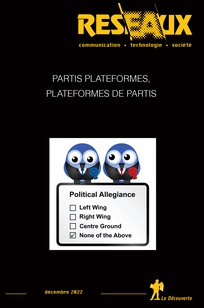 Réseaux, 2022/6 (N° 236)Partis plateformes, plateformes de partishttps://www.cairn.info/revue-reseaux-2022-6.htmA noter : L’organisation en ligne des partis politiques européens Entre avancées des consultations numériques et réticences concernant la digitalisation de la sélection des organes internes Giulia Sandri, Felix Von Nostitz, Marie Neihouserhttps://www.cairn.info/revue-reseaux-2022-6-page-95.htm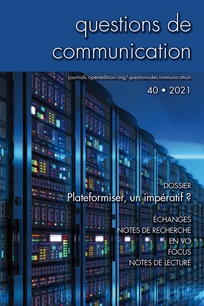 Questions de communication 2022/1 (n° 41)20 ans, 10 questions, 20 réponseshttps://www.cairn.info/revue-questions-de-communication-2022-1.htm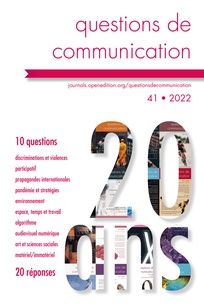 Questions de communication 2021/2 (n° 40)Plateformiser, un impératif ?https://www.cairn.info/revue-questions-de-communication-2021-2.htm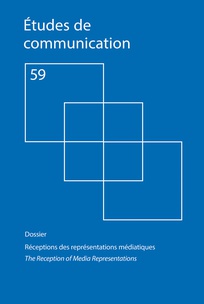 Études de communication, 2022/2 (N° 59) Réceptions des représentations médiatiques https://www.cairn.info/revue-etudes-de-communication-2022-2.htmRevue papier disponible au CDRSHS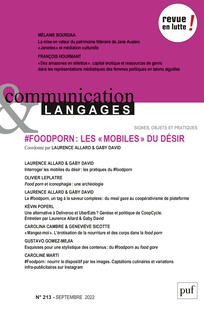 Communication & langages, 2022/3, N° 213#Foodporn : les « mobiles » du désirhttps://www.cairn.info/revue-communication-et-langages-2022-3.htmRevue papier disponible au CDRSHS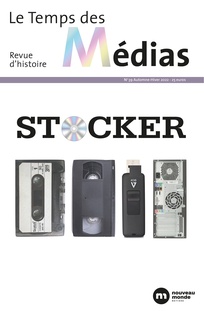 Le Temps des médias, 2022/2 (n° 39) Stocker https://www.cairn.info/revue-le-temps-des-medias-2022-2.htmRevue papier disponible au CDRSHS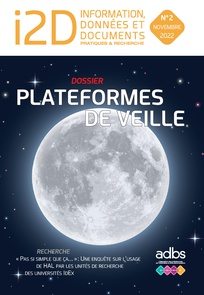 I2D - Information, données & documents ,  2022/2 (n° 2)Plateformes de veillehttps://www.cairn.info/revue-i2d-information-donnees-et-documents-2022-2.htm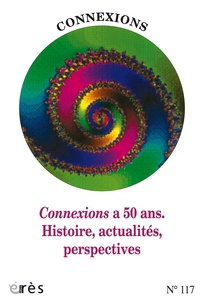 Connexions 2022/1 (n° 117)Connexions à 50 ans. Histoire, actualités, perspectiveshttps://www.cairn.info/revue-connexions-2022-1.htmRevue papier disponible au CDRSHSCULTURE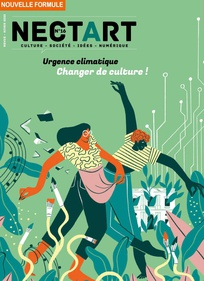 Nectart, 2023/1 (N° 16) Transition écologique https://www.cairn.info/revue-nectart-2023-1.htmRevue papier disponible au CDRSHSA noter : Nikos SmyrnaiosDe Jeff Bezos à Elon Musk L’idéologie cynique de la Silicon Valley, pages 144 à 153 GENRE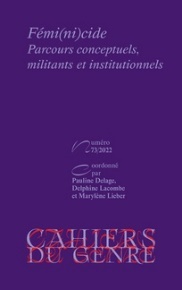 Cahiers du Genre,  2022/2 (n° 73) Fémi(ni)cide https://www.cairn.info/revue-cahiers-du-genre-2022-2.htmSANTE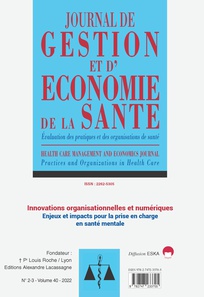 Journal de gestion et d'économie de la santé, 2022/2 (N° 8) Innovations organisationnelles et numériques https://www.cairn.info/revue-journal-de-gestion-et-d-economie-de-la-sante-2022-2.htm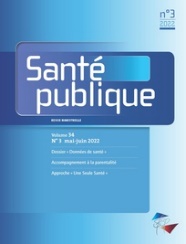 Santé Publique 2022/3 (Vol. 34) Données de santé https://www.cairn.info/revue-sante-publique-2022-3.htm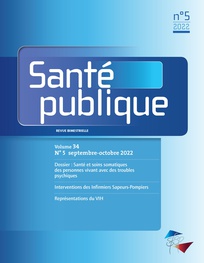 Santé Publique 2022/5 (Vol. 34) Santé et soins somatiques des personnes vivant avec des troubles psychiques https://www.cairn.info/revue-sante-publique-2022-5.htm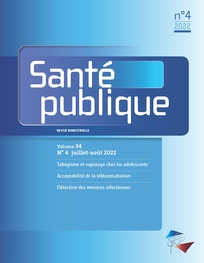 Santé publique. Volume 34, numéro 4 2022https://www.cairn.info/revue-sante-publique-2022-4.htm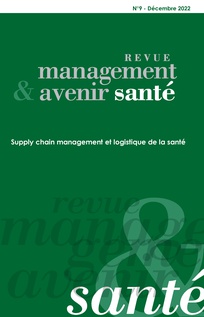 Management & Avenir Santé, 2022/1 (N° 9)Supply chain management et logistique de la santéhttps://www.cairn.info/revue-management-et-avenir-sante-2022-1.htmLINGUISTIQUE /LANGAGE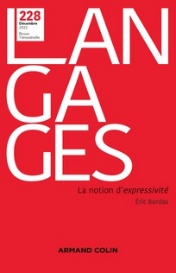 Langages 2022/4 (N° 228)La notion d’expressivitéhttps://www.cairn.info/revue-langages-2022-4.htm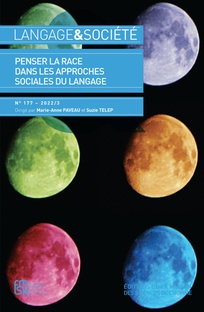 Langage et société 2022/3, N° 177Penser la race dans les approches sociales du langagehttps://www.cairn.info/revue-langage-et-societe-2022-3.htmSPORT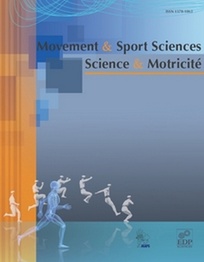 Movement & Sport Sciences 2022/3 (n° 117)Variahttps://www.cairn.info/revue-movement-and-sport-sciences-2022-3.htmCOMPTABILITE-GESTION/ECONOMIE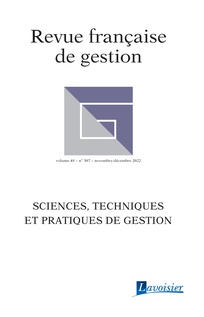 Revue française de gestion, 2022/6 (N° 307) Varia https://www.cairn.info/revue-francaise-de-gestion-2022-6.htm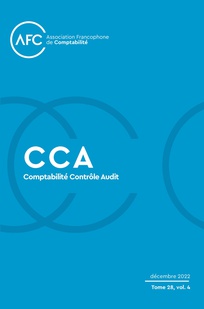 Comptabilité Contrôle Audit 2022/4 (Tome 28)Variahttps://www.cairn.info/revue-comptabilite-controle-audit-2022-4.htmSOCIETE 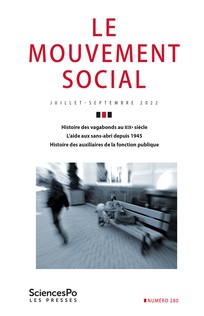 Le Mouvement Social Varia 2022/3, N° 280https://www.cairn.info/revue-le-mouvement-social-2022-3.htm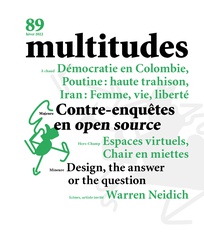 Multitudes 2022/4, n° 89Contre-enquêtes en open sourcehttps://www.cairn.info/revue-multitudes-2022-4.htm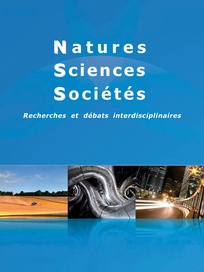 Natures Sciences Sociétés 2022/2 (Vol. 30)Variahttps://www.cairn.info/revue-natures-sciences-societes-2022-2.htm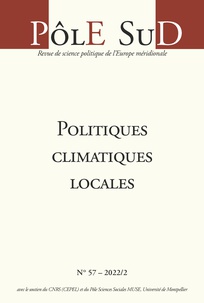 Pôle Sud , 2022/2 (n° 57) Politiques climatiques locales https://www.cairn.info/revue-pole-sud-2022-2.htm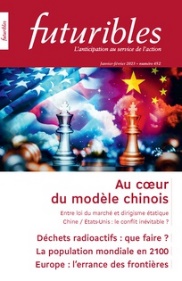 Futuribles 2023/1, N° 452Au cœur du modèle chinoishttps://www.cairn.info/revue-futuribles-2023-1.htmPARUTIONS OPENEDITION : 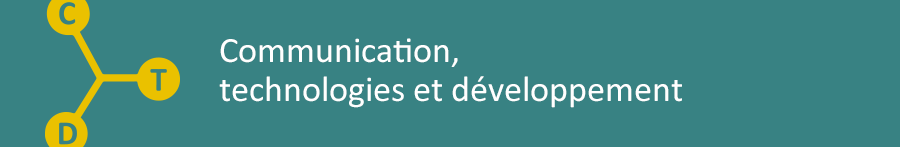 Communication, Technologies et développement, N°12, 2022 De la régulation de l’intelligence artificielle dans le domaine éducatif : Discours, dispositifs, pratiques.https://journals.openedition.org/ctd/)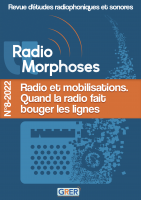 RadioMorphoses N° 8 (hiver 2022)"Radio et mobilisations. Quand la radio fait bouger les lignes" (coord : Thierry Lefebvre et Sébastien Poulain).https://journals.openedition.org/radiomorphoses/2493. 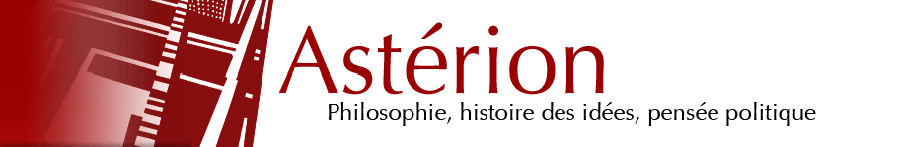  Astérion, N°27, 2022Critique et sciences socialeshttps://doi.org/10.4000/asterion.8373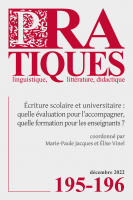 Pratiques, N°195-196,  2022Écriture scolaire et universitaire : quelle évaluation pour l’accompagner, quelle formation pour les enseignants ?https://journals.openedition.org/pratiques/11978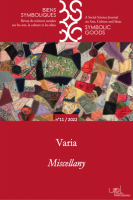  Biens symboliques / Symbolic Goods, N°2022Revue bilingue de sciences sociales consacrée aux arts, à la culture et aux idéeshttps://journals.openedition.org/bssg/989PRODUCTION SCIENTIFIQUE DES MEMBRES DES LABORATOIRESOUVRAGESMarque et territoire  Sous la direction de Violaine Appel, Delphine Le NozachÀ paraître le 26 janvier 2023 ISBN	978-2-38451-012-2 VEditeur : Edul, 
Chapitre de 
Patrick Fraysse, Valentine Chatelet et Sylvie Coutalet – Les métamorphoses du « Pays cathare » : d'un territoire marqué à un patrimoine labelliséAchat février 2023PARUTIONS DIVERSESOuvrage en libre accès : La fabrique numérique des corpus en sciences humaines et socialesÉdité par Clarisse Bardiot, Esther Dehoux, Émilien Ruiz
Téléchargeable librement au format PDF aux Presses universitaires du Septentrion (PUS).https://www.septentrion.com/livre/?GCOI=27574100990460CARNETS DE RECHERCHEAvant #MeTooCarnet de textes contre les violences sexuelles (1970-2000)Le carnet de recherche d’Anne Grand d’Esnon (Université de Bourgogne Franche-Comté) accompagne ses lectures de thèse, laquelle est consacrée à l’interprétation des violences sexuelles dans les récits de fiction. Il vise à faire connaître au-delà du cercle académique des textes issus du mouvement de lutte contre les violences sexuelles des années 70.Consulter le carnetNouveau carnet hypothèses portant sur la santé des populations LGBTI+ : https://santecolgbti.hypotheses.org/L’objectif du carnet est de faire connaitre la recherche SeSAM-LGBTI+ que nous menons sur les offres de santé à destination des minorités sexuelles et de genre. Il s’agit d’une recherche qualitative coordonnée par Gabriel Girard (SESSTIM, Aix-Marseille Université) et Elise Marsicano (SAGE, Université de Strasbourg), financée par l’IRESP et rattachée au laboratoire SESSTIM (Aix-Marseille Université) et au laboratoire SAGE (Université de Strasbourg).Les thématiques abordées dans le carnet seront:les besoins de santé des populations LGBTI+les inégalités et les discriminations LGBTIphobes dans la santél’accès aux soins des minorités sexuelles et de genrela santé communautaire et les offres dédiées aux LGBTI+les rapports sociaux de genre, race, classe dans le champ de la santé LGBTI+INFORMATION SCIENTIFIQUE : Ouvrages en accès ouvert : le service PRISM du DOAB renforce la visibilité des processus d’évaluation par les pairsLe service PRISM (Peer Review Information Service for Monographs) du DOAB (Directory of Open Access Books) est lancé. Il permet aux éditeurs académiques d’afficher des informations sur leurs processus d’examen par les pairs dans l’ensemble de leur catalogue. Tous les ouvrages en accès ouvert sur la plateforme OpenEdition Books, indexés au DOAB, pourront bénéficier de ce nouveau service. PRISM est un des services proposés dans le cadre du projet OPERAS, coordonné par OpenEdition.En savoir plus